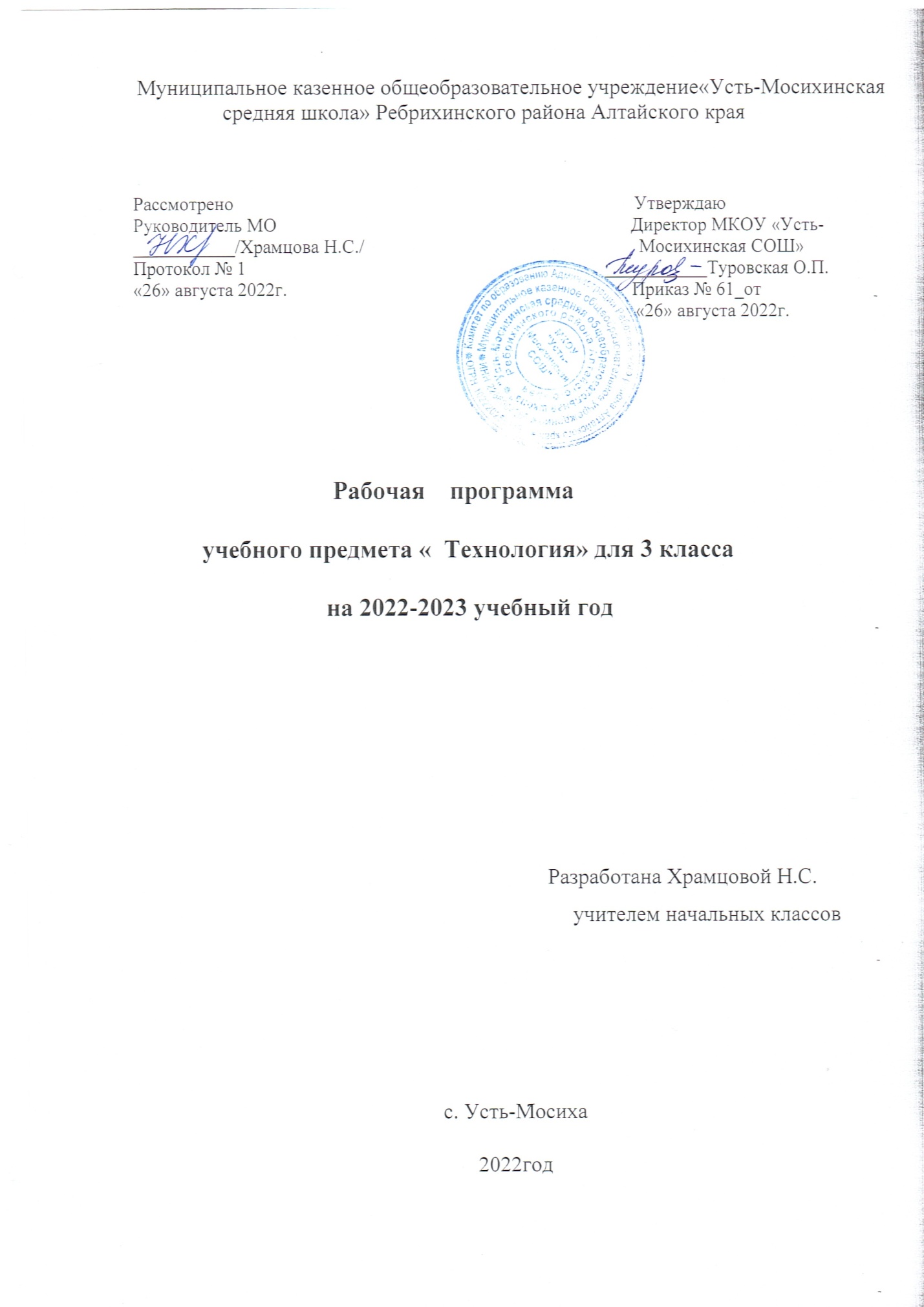 Пояснительная записка  Рабочая  программа по технологии  разработана на основе:- Федеральный закон «Об образовании в Российской Федерации» от 29.12.2012г. №273-ФЗ;- Федеральный государственный образовательный стандарт основного общего образования. Министерство  образования и науки Российской федерации. Приказ № 287 от 31 мая 2021 г. -    Федеральный перечень учебников, рекомендуемых к использованию при реализации имеющих государственную аккредитацию образовательных программ начального общего, основного общего, среднего общего образования, утвержденный приказом Министерства образования и науки Российской Федерации от 20.05. 2020 г. № 254 ;-     Постановление Главного государственного санитарного врача России от 28.09.2020 № СП 2.4.3648-20, Санитарные правила Главного государственного санитарного врача России от 28.09.2020 № 28 Об утверждении санитарных правил СП 2.4.3648-20 "Санитарно-эпидемиологические требования к организациям воспитания и обучения, отдыха и оздоровления детей и молодежи"-       Положение о рабочей   программе педагога МКОУ «Усть-Мосихинская СОШ»  -     Учебный план МКОУ «Усть – Мосихинская средняя общеобразовательная школа» на 2021-2022 учебный год;- Календарный учебный график МКОУ «Усть – Мосихинская средняя общеобразовательная школа» на 2021-2022 учебный год;УМК:1.Технология 3 класс: учебник для общеобразовательных организаций Е.А. Лутцева, -М.: Просвещение 2020г2. Методическое пособие с поурочными разработками Е.А. Лутцева, Т. П. Зуева пособие для учителей общеобразовательных организаций 3 класс, -М.: просвещение 2014г      Основной целью предмета является успешная социализация обучающихся, формирование у них функциональной грамотности на базе освоения культурологических и конструкторскотехнологических знаний (о рукотворном мире и общих правилах его создания в рамках исторически меняющихся технологий) и соответствующих им практических умений, представленных в содержании учебного предмета. Для реализации основной цели и концептуальной идеи данного предмета необходимо решение системы приоритетных задач: образовательных, развивающих и воспитательных. Образовательные задачи курса: —формирование общих представлений о культуре и организации трудовой деятельности как важной части общей культуры человека; —становление элементарных базовых знаний и представлений о предметном (рукотворном) мире как результате деятельности человека, его взаимодействии с миром природы, правилах и технологиях создания, исторически развивающихся и современных производствах и профессиях; —формирование основ чертёжно-графической грамотности, умения работать с простейшей технологической документацией (рисунок, чертёж, эскиз, схема); —формирование элементарных знаний и представлений о различных материалах, технологиях их обработки и соответствующих умений.Развивающие задачи: —развитие сенсомоторных процессов, психомоторной координации, глазомера через формирование практических умений; —расширение культурного кругозора, развитие способности творческого использования полученных знаний и умений в  практической деятельности; —развитие познавательных психических процессов и приёмов умственной деятельности посредством включения мыслительных операций в ходе выполнения практических заданий; —развитие гибкости и вариативности мышления, способностей к изобретательской деятельности. Воспитательные задачи: —воспитание уважительного отношения к людям труда, к культурным традициям, понимания ценности предшествующих культур, отражённых в материальном мире; —развитие социально ценных личностных качеств: организованности, аккуратности, добросовестного и ответственного отношения к работе, взаимопомощи, волевой саморегуляции, активности и инициативности; —воспитание интереса и творческого отношения к продуктивной созидательной деятельности, мотивации успеха и достижений, стремления к творческой самореализации; —становление экологического сознания, внимательного и вдумчивого отношения к окружающей природе, осознание взаимосвязи рукотворного мира с миром природы; —воспитание положительного отношения к коллективному труду, применение правил культуры общения, проявление уважения к взглядам и мнению других людей. МЕСТО УЧЕБНОГО ПРЕДМЕТА «ТЕХНОЛОГИЯ» В УЧЕБНОМ планеСогласно требованиям ФГОС общее число часов на изучение курса «Технология» в 1—4 классах — 135 (по 1 часу в неделю): 33 часа в 1 классе и по 34 часа во 2—4 классах.Содержание обученияОсновные модули курса «Технология»: 1. Технологии, профессии и производства. 2. Технологии ручной обработки материалов: - технологии работы с бумагой и картоном; - технологии работы с пластичными материалами; -технологии работы с природным материалом; - технологии работы с текстильными материалами; - технологии работы с другими доступными материалами 3. Конструирование и моделирование: - работа с «Конструктором»; - конструирование и моделирование из бумаги, картона, пластичных материалов, природных и текстильных материалов; -робототехника3 классТехнологии, профессии и производства (8 ч) Непрерывность процесса деятельностного освоения мира человеком и создания культуры. Материальные и духовные потребности человека как движущие силы прогресса. Разнообразие творческой трудовой деятельности в современных условиях. Разнообразие предметов рукотворного мира: архитектура, техника, предметы быта и декоративно-прикладного искусства. Современные производства и профессии, связанные с обработкой материалов, аналогичных используемым на уроках технологии. Общие правила создания предметов рукотворного мира: соответствие формы, размеров, материала и внешнего оформления изделия его назначению. Стилевая гармония в предметном ансамбле; гармония предметной и окружающей среды (общее представление). Мир современной техники. Информационно-коммуникационные технологии в жизни современного человека. Решение человеком инженерных задач на основе изучения природных законов  — жёсткость конструкции (трубчатые сооружения, треугольник как устойчивая геометрическая форма и др.). Бережное и внимательное отношение к природе как источнику сырьевых ресурсов и идей для технологий будущего. Элементарная творческая и проектная деятельность. Коллективные, групповые и индивидуальные проекты в рамках изучаемой тематики. Совместная работа в малых группах, осуществление сотрудничества; распределение работы, выполнение социальных ролей (руководитель/лидер и подчинённый). 2. Технологии ручной обработки материалов (10 ч) Некоторые (доступные в обработке) виды искусственных и синтетических материалов. Разнообразие технологий и способов обработки материалов в различных видах изделий; сравнительный анализ технологий при использовании того или иного материала (например, аппликация из бумаги и ткани, коллаж и др.). Выбор материалов по их декоративно-художественным и технологическим свойствам, использование соответствующих способов обработки материалов в зависимости от назначения изделия. Инструменты и приспособления (циркуль, угольник, канцелярский нож, шило и др.); называние и выполнение приёмов их рационального и безопасного использования.   Углубление общих представлений о технологическом процессе (анализ устройства и назначения изделия; выстраивание последовательности практических действий и технологических операций; подбор материалов и инструментов; экономная разметка материалов; обработка с целью получения деталей, сборка, отделка изделия; проверка изделия в действии, внесение необходимых дополнений и изменений). Рицовка. Изготовление объёмных изделий из развёрток. Преобразование развёрток несложных форм. Технология обработки бумаги и картона. Виды картона (гофрированный, толстый, тонкий, цветной и др.). Чтение и построение простого чертежа/эскиза развёртки изделия. Разметка деталей с опорой на простейший чертёж, эскиз. Решение задач на внесение необходимых дополнений и изменений в схему, чертёж, эскиз. Выполнение измерений, расчётов, несложных построений. Выполнение рицовки на картоне с помощью канцелярского ножа, выполнение отверстий шилом. Технология обработки текстильных материалов. Использование трикотажа и нетканых материалов для изготовления изделий. Использование вариантов строчки косого стежка (крестик, стебельчатая и др.) и/или петельной строчки для соединения деталей изделия и отделки. Пришивание пуговиц (с  двумя-четырьмя отверстиями). Изготовление швейных изделий из нескольких деталей. Использование дополнительных материалов. Комбинирование разных материалов в одном изделии.3.Конструирование и моделирование (12 ч) Конструирование и моделирование изделий из различных материалов, в том числе наборов «Конструктор» по заданным условиям (технико-технологическим, функциональным, декоративно-художественным). Способы подвижного и неподвижного соединения деталей набора «Конструктор», их использование в изделиях; жёсткость и устойчивость конструкции. Создание простых макетов и моделей архитектурных сооружений, технических устройств, бытовых конструкций. Выполнение заданий на доработку конструкций (отдельных узлов, соединений) с учётом дополнительных условий (требований). Использование измерений и построений для решения практических задач. Решение задач на мысленную трансформацию трёхмерной конструкции в развёртку (и наоборот).4.Информационно-коммуникативные технологии (4 ч) Информационная среда, основные источники (органы восприятия) информации, получаемой человеком. Сохранение и передача информации. Информационные технологии. Источники информации, используемые человеком в быту: телевидение, радио, печатные издания, персональный компьютер и др. Современный информационный мир. Персональный компьютер (ПК) и его назначение. Правила пользования ПК для сохранения здоровья. Назначение основных устройств компьютера для ввода, вывода и обработки информации. Работа с доступной информацией (книги, музеи, беседы (мастер-классы) с  мастерами, Интернет1, видео, DVD). Работа с текстовым редактором Microsoft Word или другим. Универсальные учебные действия Познавательные УУД: —ориентироваться в терминах, используемых в технологии, использовать их в ответах на вопросы и высказываниях (в  пределах изученного); —осуществлять анализ предложенных образцов с выделением существенных и несущественных признаков; —выполнять работу в соответствии с инструкцией, устной или письменной, а также графически представленной в схеме, таблице;—определять способы доработки конструкций с учётом предложенных условий; —классифицировать изделия по самостоятельно предложенному существенному признаку (используемый материал, форма, размер, назначение, способ сборки); —читать и воспроизводить простой чертёж/эскиз развёртки изделия; —восстанавливать нарушенную последовательность выполнения изделия. Работа с информацией: —анализировать и использовать знаково-символические средства представления информации для создания моделей и макетов изучаемых объектов; —на основе анализа информации производить выбор наиболее эффективных способов работы; —осуществлять поиск необходимой информации для выполнения учебных заданий с использованием учебной литературы; —использовать средства информационно-коммуникационных технологий для решения учебных и практических задач, в том числе Интернет под руководством учителя. Коммуникативные УУД: —строить монологическое высказывание, владеть диалогической формой коммуникации; —строить рассуждения в форме связи простых суждений об объекте, его строении, свойствах и способах создания; —описывать предметы рукотворного мира, оценивать их достоинства; —формулировать собственное мнение, аргументировать выбор вариантов и способов выполнения задания. Регулятивные УУД: —принимать и сохранять учебную задачу, осуществлять поиск средств для её решения; —прогнозировать необходимые действия для получения практического результата, предлагать план действий в соответствии с поставленной задачей, действовать по плану; —выполнять действия контроля и оценки; выявлять ошибки и недочёты по результатам работы, устанавливать их причины и искать способы устранения; —проявлять волевую саморегуляцию при выполнении задания. Совместная деятельность: —выбирать себе партнёров по совместной деятельности не только по симпатии, но и по деловым качествам;—справедливо распределять работу, договариваться, приходить к общему решению, отвечать за общий результат работы; —выполнять роли лидера, подчинённого, соблюдать равноправие и дружелюбие; —осуществлять взаимопомощь, проявлять ответственность при выполнении своей части работы.ПЛАНИРУЕМЫЕ РЕЗУЛЬТАТЫ ОСВОЕНИЯ УЧЕБНОГО ПРЕДМЕТА «ТЕХНОЛОГИЯ» НА УРОВНЕ НАЧАЛЬНОГО ОБЩЕГО ОБРАЗОВАНИЯК концу обучения в начальной школе у обучающегося формируются следующие универсальные учебные действия.Познавательные УУД: —ориентироваться в терминах и понятиях, используемых в технологии (в пределах изученного), использовать изученную терминологию в своих устных и письменных высказываниях; —осуществлять анализ объектов и изделий с выделением существенных и несущественных признаков; —сравнивать группы объектов/изделий, выделять в них общее и различия; —делать обобщения (технико-технологического и декоративно-художественного характера) по изучаемой тематике; —использовать схемы, модели и простейшие чертежи в собственной практической творческой деятельности; —комбинировать и использовать освоенные технологии при изготовлении изделий в соответствии с технической, технологической или декоративно-художественной задачей; —понимать необходимость поиска новых технологий на основе изучения объектов и законов природы, доступного исторического и современного опыта технологической деятельности. Работа с информацией: —осуществлять поиск необходимой для выполнения работы информации в учебнике и других доступных источниках, анализировать её и отбирать в соответствии с решаемой задачей; —анализировать и использовать знаково-символические средства представления информации для решения задач в умственной и материализованной форме; выполнять действия моделирования, работать с моделями; —использовать средства информационно-коммуникационных технологий для решения учебных и практических задач (в  том числе Интернет с контролируемым выходом), оценивать объективность информации и возможности её использования для решения конкретных учебных задач; —следовать при выполнении работы инструкциям учителя или представленным в других информационных источниках. Коммуникативные УУД: —вступать в диалог, задавать собеседнику вопросы, использовать реплики-уточнения и дополнения; формулировать собственное мнение и идеи, аргументированно их излагать; выслушивать разные мнения, учитывать их в диалоге;—создавать тексты-описания на основе наблюдений (рассматривания) изделий декоративно-прикладного искусства народов России; —строить рассуждения о связях природного и предметного мира, простые суждения (небольшие тексты) об объекте, его строении, свойствах и способах создания; —объяснять последовательность совершаемых действий при создании изделия.Регулятивные УУД: —рационально организовывать свою работу (подготовка рабочего места, поддержание и наведение порядка, уборка после работы); —выполнять правила безопасности труда при выполнении работы; —планировать работу, соотносить свои действия с поставленной целью; —устанавливать причинно-следственные связи между выполняемыми действиями и их результатами, прогнозировать действия для получения необходимых результатов; —выполнять действия контроля и оценки; вносить необходимые коррективы в действие после его завершения на основе его оценки и учёта характера сделанных ошибок; —проявлять волевую саморегуляцию при выполнении работы. Совместная деятельность: —организовывать под руководством учителя и самостоятельно совместную работу в группе: обсуждать задачу, распределять роли, выполнять функции руководителя/лидера и подчинённого; осуществлять продуктивное сотрудничество; —проявлять интерес к работе товарищей; в доброжелательной форме комментировать и оценивать их достижения, высказывать свои предложения и пожелания; оказывать при необходимости помощь; —понимать особенности проектной деятельности, выдвигать несложные идеи решений предлагаемых проектных заданий, мысленно создавать конструктивный замысел, осуществлять выбор средств и способов для его практического воплощения; предъявлять аргументы для защиты продукта проектной деятельностиПРЕДМЕТНЫЕ РЕЗУЛЬТАТЫ ОСВОЕНИЯ КУРСА «ТЕХНОЛОГИЯ»3 класс К концу обучения в третьем классе обучающийся научится: —понимать смысл понятий «чертёж развёртки», «канцелярский нож», «шило», «искусственный материал»; —выделять и называть характерные особенности изученных видов декоративно-прикладного искусства, профессии мастеров прикладного искусства (в рамках изученного); —узнавать и называть по характерным особенностям образцов или по описанию изученные и распространённые в крае ремёсла; —называть и описывать свойства наиболее распространённых изучаемых искусственных и синтетических материалов (бумага, металлы, текстиль и  др.); —читать чертёж развёртки и выполнять разметку развёрток с  помощью чертёжных инструментов (линейка, угольник, циркуль); —узнавать и называть линии чертежа (осевая и центровая); —безопасно пользоваться канцелярским ножом, шилом; —выполнять рицовку; —выполнять соединение деталей и отделку изделия освоенными ручными строчками; —решать простейшие задачи технико-технологического характера по изменению вида и способа соединения деталей: на достраивание, придание новых свойств конструкции в соответствии с новыми/дополненными требованиями; использовать комбинированные техники при изготовлении изделий в соответствии с технической или декоративно-художественной задачей; —понимать технологический и практический смысл различных видов соединений в технических объектах, простейшие способы достижения прочности конструкций; использовать их при решении простейших конструкторских задач; —конструировать и моделировать изделия из разных материалов и наборов «Конструктор» по заданным техническим, технологическим и декоративно-художественным условиям; —изменять конструкцию изделия по заданным условиям; —выбирать способ соединения и соединительный материал в зависимости от требований конструкции; —называть несколько видов информационных технологий и соответствующих способов передачи информации (из реального окружения учащихся); —понимать назначение основных устройств персонального компьютера для ввода, вывода и обработки информации; —выполнять основные правила безопасной работы на компьютере; —использовать возможности компьютера и информационно-коммуникационных технологий для поиска необходимой информации при выполнении обучающих, творческих и проектных заданий; —выполнять проектные задания в соответствии с содержанием изученного материала на основе полученных знаний и умений.Календарно-тематическкое планирование учебного предмета  «Технология» 3класс, 34ч№ п/пНазвание раздела, темыКоличество часовIТехнологии, профессии и производства8ч1Непрерывность процесса деятельностного освоения мира человеком и создания культуры . Материальные и духовные потребности человека как движущие силы прогресса    Особенности учебного предмета « Технология»  в 3классе. Правила техники безопасности. Изготовление изделия из природного материала по собственному замыслу.(с.8-9)12Разнообразие творческой трудовой деятельности в современных условиях. Разнообразие предметов рукотворного мира: архитектура, техника, предметы быта и декоративно- прикладного искусства  
Выполнение групповой творческой работы из пластилина о жизни животных(с.11-12)13Современные производства и профессии, связанные с обработкой материалов, аналогичных используемым на уроках технологии  14Общие правила создания предметов рукотворного мира: соответствие формы, размеров, материала и внешнего оформления изделия его назначению. Стилевая гармония в предметном ансамбле; гармония предметной и окружающей 1среды (общее представление)   Изготовление скульптуры жирафа способом облепа  проволочного каркаса(с.16 РТ)15Мир современной техники. Информационно- коммуникационные технологии в жизни современного человекаБарельеф из пластилина.( с.31)
16Решение человеком инженерных задач на основе изучения природных законов — жѐсткость конструкции (трубчатые сооружения, треугольник как устойчивая геометрическая форма и др.)  
Изготовление макета телебашни из трубочек, изготовленных из фольги.17Бережное и внимательное отношение к природе как источнику сырьевых ресурсов и идей для технологий будущегоЛепка. Статуэтки по мотивам народных промыслов.(стр.24)18 Совместная работа в малых группах, осуществление сотрудничества; распределение работы, выполнение социальных ролей (руководитель/лидер и подчинѐнный)Выполнение проекта-изготовление подвески с цветами( стр.35)1IIТехнологии ручной обработки материалов10ч9Выбор материалов по их декоративно- художественным и технологическим свойствам, использование соответствующих способов обработки материалов в зависимости от назначения изделия. Инструменты и приспособления  (циркуль, угольник, канцелярский нож, шило и др.); называние и выполнение приѐмов их рационального и безопасного использования   Изонить с.96-97110/11Углубление общих представлений о технологическом процессе (анализ устройства и назначения изделия; выстраивание последовательности практических действий и технологических операций; подбор материалов и инструментов; экономная разметка материалов; обработка с целью получения деталей, сборка, отделка изделия; проверка изделия в действии, внесение необходимых дополнений и изменений). Рицовка. Выполнение рицовки на картоне с помощью канцелярского ножа, выполнение отверстий шилом  Куклы-марионетки с.108-111212Технология обработки бумаги и картона. Виды картона (гофрированный, толстый, тонкий, цветной и др.)  Аппликация « Изба» с.64-67113Чтение и построение простого чертежа/эскиза развѐртки изделия. Разметка деталей с опорой на простейший чертѐж, эскиз. Решение задач на внесение необходимых дополнений и изменений в схему, чертѐж,  эскиз. Выполнение измерений, расчѐтов, несложных построениий.  Развертка призмы с.68-71114Технология обработки текстильных материалов. Использование трикотажа и  нетканых материалов для изготовления изделий.   Бабочка из поролона и трикотажа с.50-53115Использование вариантов строчки косого стежка для соединения деталей изделия и отделки     Мешочек с вышивкой крестом  с.38-41116Пришивание пуговиц (с двумя- четырьмя отверстиями  Браслет с пуговицами с.44-47117Изготовление швейных   изделий из нескольких деталей Ключница из фетрас.56-59118Использование дополнительных материалов. Комбинирование разных материалов в одном изделии Проект .Подарок малышам «Волшебное дерево»с.48-491IIIКонструирование и моделирование12ч19/20Конструирование и моделирование изделий из различных материалов, в том числе наборов «Конструктор» по заданным условиям (технико-технологическим, функциональным, декоративно-художественным)      Конструирование с.80-83221/22Способы подвижного и неподвижного соединения деталей набора «Конструктор», их использование в изделиях; жѐсткость и устойчивость конструкции   Проект « Парад военной техники»с.84-85223/24Создание простых макетов и моделей архитектурных сооружений, технических устройств, бытовых конструкций  Изготовление макета грузовика с.78-79225/26Выполнение заданий на доработку конструкций (отдельных узлов, соединений) с учѐтом дополнительных условий.    Коробочка для подарка с.72-75227/28Использование измерений и построений для решения практических задач   Украшение коробочки для подарка с.76-77229/30Решение задач на мысленную трансформацию трѐхмерной конструкции в развѐртку (и наоборот) Изготовление открытки с.86-892IVИнформационно-коммуникативные технологии4ч31Современный информационный мир. Персональный компьютер (ПК) и его назначение. Правила пользования ПК для сохранения здоровья. Назначение основных устройств компьютера для ввода, вывода и обработки информации .с.10-13Подготовка проекта « Компьютер- мой помощник»132/33Работа с доступной информацией (книги, музеи, беседы (мастер- классы) с мастерами, Интернет, видео, DVD) . с.14-15Создание небольшого текста, его печатание.234Защита проекта « Компьютер- мой помощник»1